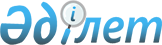 Бородулиха аудандық мәслихатының 2018 жылғы 28 желтоқсандағы № 32-3-VI "2019-2021 жылдарға арналған Бородулиха ауданының Бородулиха ауылдық округінің бюджеті туралы" шешіміне өзгерістер мен толықтыру енгізу туралыШығыс Қазақстан облысы Бородулиха аудандық мәслихатының 2019 жылғы 23 желтоқсандағы № 44-5-VI шешімі. Шығыс Қазақстан облысының Әділет департаментінде 2019 жылғы 27 желтоқсанда № 6459 болып тіркелді
      ЗҚАИ-ның ескертпесі.
      Құжаттың мәтінінде түпнұсқаның пунктуациясы мен орфографиясы сақталған.


      Қазақстан Республикасының 2008 жылғы 4 желтоқсандағы Бюджет кодексінің 109-1-бабының 4-тармағына, Қазақстан Республикасының 2001 жылғы 23 қаңтардағы "Қазақстан Республикасындағы жергілікті мемлекеттік басқару және өзін-өзі басқару туралы" Заңының 6-бабы 1-тармағының 1) тармақшасына, "Бородулиха аудандық мәслихатының 2018 жылғы 21 желтоқсандағы № 31-2-VI "2019-2021 жылдарға арналған аудандық бюджет туралы" шешіміне өзгерістер енгізу туралы" Бородулиха аудандық мәслихатының 2019 жылғы 26 қарашадағы № 43-2-VI (Нормативтік құқықтық актілерді мемлекеттік тіркеу тізілімінде 6382 нөмірімен тіркелген) шешіміне сәйкес, Бородулиха аудандық мәслихаты ШЕШІМ ҚАБЫЛДАДЫ:
      1. Бородулиха аудандық мәслихатының 2018 жылғы 28 желтоқсандағы № 32-3-VI "2019-2021 жылдарға арналған Бородулиха ауданының Бородулиха ауылдық округінің бюджеті туралы" (Нормативтік құқықтық актілерді мемлекеттік тіркеу тізілімінде 5-8-194 нөмірімен тіркелген, Қазақстан Республикасы нормативтік құқықтық актілерінің электрондық түрдегі Эталондық бақылау банкінде 2019 жылғы 22 қаңтарда, "Пульс района", "Аудан тынысы" аудандық газеттерінде 2019 жылғы 25 қаңтарда жарияланған) шешіміне мынадай өзгерістер мен толықтыру енгізілсін:
      1-тармақ мынадай редакцияда жазылсын:
      "1. 2019-2021 жылдарға арналған Бородулиха ауылдық округінің бюджеті тиісінше 1, 2, 3-қосымшаларға сәйкес, соның ішінде 2019 жылға арналған мынадай көлемдерде бекітілсін:
      1) кірістер – 258167,8 мың теңге, соның ішінде:
      салықтық түсімдер – 48903 мың теңге;
      салықтық емес түсімдер – 0 теңге;
      негізгі капиталды сатудан түсетін түсімдер – 0 теңге;
      трансферттер түсімі – 209264,8 мың теңге;
      2) шығындар – 258652,2 мың теңге;
      3) таза бюджеттік кредиттеу – 0 теңге;
      4) қаржы активтерімен операциялар бойынша сальдо – 0 теңге;
      5) бюджет тапшылығы (профициті) – -484,4 мың теңге;
      6) бюджет тапшылығын қаржыландыру (профицитін пайдалану) – 484,4 мың теңге, соның ішінде:
      бюджет қаражатының пайдаланылатын қалдықтары – 484,4 мың теңге.";
      3-тармақ мынадай редакцияда жазылсын:
      "3. 2019 жылға арналған Бородулиха ауылдық округінің бюджетінде республикалық бюджеттен ағымдағы нысаналы трансферттер 14961 мың теңге сомасында ескерілсін.";
      4-тармақ мынадай редакцияда жазылсын:
      "4. 2019 жылға арналған Бородулиха ауылдық округінің бюджетінде облыстық бюджеттен ағымдағы нысаналы трансферттер 116808,8 мың теңге сомасында ескерілсін.";
      мынадай мазмұндағы 4-1-тармақпен толықтырылсын:
      "4-1. 2019 жылға арналған Бородулиха ауылдық округінің бюджетінде аудандық бюджеттен ағымдағы нысаналы трансферттер 2780 мың теңге сомасында ескерілсін.";
      осы шешімнің қосымшасына сәйкес аталған шешімнің 1-қосымшасы жаңа редакцияда жазылсын.
      2. Осы шешім 2019 жылғы 1 қаңтардан бастап қолданысқа енгізіледі. 2019 жылға арналған Бородулиха ауылдық округінің бюджеті
					© 2012. Қазақстан Республикасы Әділет министрлігінің «Қазақстан Республикасының Заңнама және құқықтық ақпарат институты» ШЖҚ РМК
				
      Аудандық мәслихат хатшысы 

У. Майжанов
"Шығыс Қазақстан облысы 
Бородулиха ауданының 
мәслихат аппараты" ММ
2019 жылғы 23 желтоқсаны
№ 44-5-VI шешіміне қосымша
Санаты
Санаты
Санаты
Санаты
      Сома       
(мың теңге)
Сыныбы
Сыныбы
Сыныбы
      Сома       
(мың теңге)
Ішкі сыныбы
Ішкі сыныбы
      Сома       
(мың теңге)
Кiрiстер атауы
      Сома       
(мың теңге)
I.КІРІСТЕР
258167,8
1
Салықтық түсiмдер
48903
2
Салықтық емес түсімдер
0
01
Табыс салығы
24720
2
Жеке табыс салығы
24720
04
Меншікке салынатын салықтар
24183
1
Мүлiкке салынатын салықтар
253
3
Жер салығы
792
4
Көлiк құралдарына салынатын салық
23138
3
Негізгі капиталды сатудан түсетін түсімдер
0
 4
Трансферттердің түсімдері 
209264,8
02
Мемлекеттiк басқарудың жоғары тұрған органдарынан түсетiн трансферттер
209264,8
3
Аудандардың (облыстық маңызы бар қаланың) бюджетінен трансферттер
209264,8
Функционалдық топ
Функционалдық топ
Функционалдық топ
Функционалдық топ
Функционалдық топ
      Сома      
(мың теңге)
Кіші функция
Кіші функция
Кіші функция
Кіші функция
      Сома      
(мың теңге)
Бюджеттік бағдарламалардың әкімшісі
Бюджеттік бағдарламалардың әкімшісі
Бюджеттік бағдарламалардың әкімшісі
      Сома      
(мың теңге)
Бағдарлама
Бағдарлама
      Сома      
(мың теңге)
Атауы
      Сома      
(мың теңге)
II. ШЫҒЫНДАР
258652,2
01
Жалпы сипаттағы мемлекеттiк қызметтер
24957,4
1
Мемлекеттi басқарудың жалпы функцияларын орындайтын өкiлдi, атқарушы және басқа органдар
24957,4
124
Аудандық маңызы бар қала, ауыл, кент, ауылдық округ әкімінің аппараты
24957,4
001
Аудандық маңызы бар қала, ауыл, кент, ауылдық округ әкімінің қызметін қамтамасыз ету жөніндегі қызметтер
24957,4
04
Бiлiм беру
84877
1
Мектепке дейiнгi тәрбие және оқыту
84877
124
Аудандық маңызы бар қала, ауыл, кент, ауылдық округ әкімінің аппараты
84877
004
Мектепке дейінгі тәрбиелеу және оқыту және мектепке дейінгі тәрбиелеу және оқыту ұйымдарында медициналық қызмет көрсетуді ұйымдастыру
84877
06
Әлеуметтiк көмек және әлеуметтiк қамсыздандыру
1590
9
Әлеуметтiк көмек және әлеуметтiк қамтамасыз ету салаларындағы өзге де қызметтер 
1590
124
Аудандық маңызы бар қала, ауыл, кент, ауылдық округ әкімінің аппараты
1590
026
Жергілікті деңгейде халықты жұмыспен қамтуды қамтамасыз ету
1590
 07
Тұрғын үй-коммуналдық шаруашылық
136988,8
3
Елді-мекендерді көркейту
136988,8
124
Аудандық маңызы бар қала, ауыл, кент, ауылдық округ әкімінің аппараты
136988,8
008
Елді мекендердегі көшелерді жарықтандыру 
5725
009
Елді мекендердің санитариясын қамтамасыз ету
5965
011
Елді мекендерді абаттандыру мен көгалдандыру
125298,8
12
Көлiк және коммуникация
10239
1
Автомобиль көлiгi
10239
124
Аудандық маңызы бар қала, ауыл, кент, ауылдық округ әкімінің аппараты
10239
013
Аудандық маңызы бар қалаларда, ауылдарда, кенттерде, ауылдық округтерде автомобиль жолдарының жұмыс істеуін қамтамасыз ету
10239
ІІІ. Таза бюджеттік кредит беру
0
IV. Қаржы активтерімен жасалатын операциялар бойынша сальдо
0
Қаржы активтерін сатып алу
0
Мемлекеттiң қаржы активтерiн сатудан түсетiн түсiмдер 
0
V. Бюджет тапшылығы (профицит)
-484,4
VI. Бюджет тапшылығын қаржыландыру (профициттi пайдалану)
484,4
8
Бюджет қаражатының пайдаланылатын қалдықтары
484,4
01
Бюджет қаражаты қалдықтары
484,4
1
Бюджет қаражатының бос қалдықтары
484,4